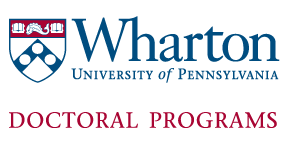 NOTIFICATION OF ORAL PROPOSAL DEFENSEPlease return the completed form to the Wharton Doctoral Office at least two weeks before the proposal date. Notice of the defense will also be posted in the Wharton Doctoral Office.Name: _____________________________________ Penn ID: __________________________ E-mail: _______________________________________________________________________ Wharton Ph.D. Program Department: _______________________________________________ Committee Members: __________________________________________ (Chair) __________________________________________ (Supervisor, if different from Chair)__________________________________________ __________________________________________ __________________________________________ Title of Proposal: ______________________________________________________________________________ ______________________________________________________________________________Day, Date and Time of Defense:____________________________________________________Room Location:________________________________________________________________ **When are you scheduled to meet with the Wharton Communications Team to go over your presentation? ____________________________________________(email Antoinette McDermontt in the Communications Program at mcdera@wharton.upenn.edu to schedule time with a Communications Coach)TO BE COMPLETED BY THE DISSERTATION COMMITTEE CHAIR The dissertation committee of the above named student certifies that the candidate is ready to hold his/her oral proposal defense. _______________________________________      ____________________ Signature, Committee Chair 				Date 